                                                            УКРАЇНА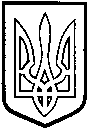 ТОМАШПІЛЬСЬКА РАЙОННА ДЕРЖАВНА АДМІНІСТРАЦІЯВІННИЦЬКОЇ  ОБЛАСТІРОЗПОРЯДЖЕННЯ20 грудня 2018 року                        смт Томашпіль                                          № 365Про затвердження детального плану території земельної ділянки на території  Жолоб’янської сільської ради Томашпільського району, площею , для розміщення, будівництва, експлуатації та обслуговування об’єкту альтернативної енергетики сонячної-генеруючої електростанції        Відповідно до статей 6, 20, 41 Закону України «Про місцеві державні адміністрації», статей 8, 10, 16, 19, 21 Закону України «Про регулювання містобудівної діяльності», підпункту 12 пункту 4 Порядку розроблення містобудівної документації, затвердженого наказом Міністерства регіонального розвитку, будівництва та житлово-комунального господарства України від 16 листопада 2011 року № 290, зареєстрованого в Міністерстві юстиції України 20 грудня 2011 року за № 1468/20206, враховуючи розпорядження голови районної державної адміністрації від 11 квітня 2018 року № 107 «Про надання дозволу товариству з обмеженою відповідальністю «Жолоби Солар Енерджі» на розроблення детального плану території окремої земельної ділянки для розміщення, будівництва, експлуатації та обслуговування об’єкту альтернативної енергетики сонячної-генеруючої електростанції на території Жолоб’янської сільської ради», на підставі Протоколу проведення громадських слухань від 18 травня 2018 року, Витягу з протоколу засідання архітектурно-містобудівної ради Управління містобудування та архітектури Департаменту містобудування та архітектури обласної державної адміністрації від 20 грудня 2018 року № 20:        1. Затвердити детальний план території земельної ділянки на території Жолоб’янської сільської ради Томашпільського району, площею , з кадастровим номером 0523982300:01:000:0409, для розміщення, будівництва, експлуатації та обслуговування об’єкту альтернативної енергетики сонячної-генеруючої електростанції  (далі – Детальний план території).2. Передати оригінальний примірник детального плану території на зберігання сектору містобудування та архітектури районної державної адміністрації та копію – Департаменту будівництва, містобудування та архітектури обласної державної адміністрації, як невід’ємну частину планування території Томашпільського району.3. Сектору містобудування та архітектури районної державної адміністрації (Стоян І.М.) врахувати затверджений цим розпорядженням детальний план території при коригуванні схеми планування території району.4. Організаційному відділу апарату районної державної адміністрації (Подолян І.О.) оприлюднити матеріали затвердженого цим розпорядженням Детального плану території на офіційному веб-сайті районної державної адміністрації протягом 10 робочих днів з дня його затвердження.5. Контроль за виконанням цього розпорядження залишаю за собою.Голова районної державної            адміністрації                                                                 О.ЗАКОРЧЕННИЙСтоян І.М.2-18-41